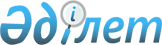 Аудандық мәслихатының 2020 жылғы 6 қаңтардағы № 359 "2020 - 2022 жылдарға арналған Аралтоғай ауылдық округ бюджетін бекіту туралы" шешіміне өзгерістер енгізу туралы
					
			Мерзімі біткен
			
			
		
					Ақтөбе облысы Әйтеке би аудандық мәслихатының 2020 жылғы 13 қарашадағы № 482 шешімі. Ақтөбе облысының Әділет департаментінде 2020 жылғы 20 қарашада № 7679 болып тіркелді. Мерзімі өткендіктен қолданыс тоқтатылды
      Қазақстан Республикасының 2001 жылғы 23 қаңтардағы "Қазақстан Республикасындағы жергілікті мемлекеттік басқару және өзін-өзі басқару туралы" Заңының 6 бабына, Қазақстан Республикасының 2008 жылғы 4 желтоқсандағы Бюджет кодексінің 9-1 бабының 2 тармағына, 109-1 бабының 4 тармағына сәйкес, Әйтеке би аудандық мәслихаты ШЕШІМ ҚАБЫЛДАДЫ:
      1. Аудандық мәслихатының 2020 жылғы 6 қаңтардағы № 359 "2020-2022 жылдарға арналған Аралтоғай ауылдық округ бюджетін бекіту туралы" (нормативтік құқықтық актілердің мемлекеттік тіркеу Тізілімінде № 6727 тіркелген, 2020 жылғы 22 қаңтарда Қазақстан Республикасы нормативтік құқықтық актілерінің электрондық түрдегі эталондық бақылау банкінде жарияланған) шешіміне келесідей өзгерістер енгізілсін:
      1 тармақта:
      1) тармақшасында:
      кірістер
      "48 318,0" сандары "53 818,0" сандарымен ауыстырылсын;
      трансферттер түсімі
      "46 796,0" сандары "52 296,0" сандарымен ауыстырылсын;
      2) тармақшасында:
      шығындар
      "48 318,0" сандары "53 818,0" сандарымен ауыстырылсын.
      2. Көрсетілген шешімнің 1 қосымшасы осы шешімнің қосымшасына сәйкес жаңа редакцияда жазылсын.
      3. "Әйтеке би аудандық мәслихатының аппараты" мемлекеттік мекемесі заңнамада белгіленген тәртіппен осы шешімді Ақтөбе облысының Әділет департаментінде мемлекеттік тіркеуді қамтамасыз етсін.
      4. Осы шешім 2020 жылғы 1 қаңтардан бастап қолданысқа енгізіледі. 2020 жылға арналған Аралтоғай ауылдық округ бюджеті
					© 2012. Қазақстан Республикасы Әділет министрлігінің «Қазақстан Республикасының Заңнама және құқықтық ақпарат институты» ШЖҚ РМК
				
      Әйтеке би аудандық мәслихатының сессия төрағасы 

А. Дошаев

      Әйтеке би аудандық мәслихатының хатшысы 

Е. Тансыкбаев
Әйтеке би аудандық мәслихаттың 2020 жылғы 13 қарашадағы № 482 шешіміне қосымшаӘйтеке би аудандық мәслихаттың 2020 жылғы 6 қантардағы № 359 шешіміне 1-қосымша
Санаты
Санаты
Санаты
Санаты
2020 жылға нақтыланған бюджет, мың теңге
Сыныбы
Сыныбы
Сыныбы
2020 жылға нақтыланған бюджет, мың теңге
Кіші сыныбы
Кіші сыныбы
2020 жылға нақтыланған бюджет, мың теңге
Атауы
2020 жылға нақтыланған бюджет, мың теңге
I. КІРІСТЕР
53818,0
1
Салықтық түсімдер
1442,0
04
Меншікке салынатын салықтар
1442,0
1
Мүлікке салынатын салықтар
16,0
3
Жер салығы
49,0
4
Көлік құралдарына салынатын салық
1377,0
2
Салықтық емес түсімдер
80,0
01
Мемлекеттік меншіктен түсетін кірістер
80,0
5
Мемлекет меншігіндегі мүлікті жалға беруден түсетін кірістер
80,0
4
Трансферттердің түсімдері
52296,0
02
Мемлекеттік басқарудың жоғары тұрған органдарынан түсетін трансферттер
52296,0
3
Аудандардың (облыстық маңызы бар қаланың) бюджетінен трансферттер
52296,0
Функционалдық топ
Функционалдық топ
Функционалдық топ
Функционалдық топ
Функционалдық топ
2020 жылға нақтыланған бюджет, мың теңге
Кіші функционалдық топ
Кіші функционалдық топ
Кіші функционалдық топ
Кіші функционалдық топ
2020 жылға нақтыланған бюджет, мың теңге
Бюджеттік бағдарламалардың әкімшісі
Бюджеттік бағдарламалардың әкімшісі
Бюджеттік бағдарламалардың әкімшісі
2020 жылға нақтыланған бюджет, мың теңге
Бағдарлама
Бағдарлама
2020 жылға нақтыланған бюджет, мың теңге
Атауы
2020 жылға нақтыланған бюджет, мың теңге
II. ШЫҒЫНДАР
53818,0
1
Жалпы сиппатағы мемлекеттік қызметтер
13779,0
1
Мемлекеттiк басқарудың жалпы функцияларын орындайтын өкiлдi, атқарушы және басқа органдар
13779,0
124
Аудандық маңызы бар қала, ауыл, кент, ауылдық округ әкімінің аппараты
13779,0
001
Қаладағы аудан, аудандық маңызы бар қаланың, ауыл, кент, ауылдық округ әкімінің қызметін қамтамасыз ету жөніндегі қызметтер
13779,0
4
Бiлiм беру
32247,0
1
Мектепке дейiнгi тәрбие және оқыту
32247,0
124
Аудандық маңызы бар қала, ауыл, кент, ауылдық округ әкімінің аппараты
32247,0
004
Мектепке дейінгі тәрбие және оқыту, оның ішінде мектепке дейінгі тәрбие және оқыту ұйымдарында медициналық қызмет көрсетуді ұйымдастыру
32247,0
6
Әлеуметтiк көмек және әлеуметтiк қамсыздандыру
667,0
2
Әлеуметтiк көмек
667,0
124
Аудандық маңызы бар қала, ауыл, кент, ауылдық округ әкімінің аппараты
667,0
003
Мұқтаж азаматтарға үйде әлеуметтік көмек көрсету
667,0
7
Тұрғын үй-коммуналдық шаруашылық
4125,0
3
Елді-мекендерді көркейту
4125,0
124
Аудандық маңызы бар қала, ауыл, кент, ауылдық округ әкімінің аппараты
4125,0
008
Елді мекендердегі көшелерді жарықтандыру
450,0
011
Елді мекендерде абаттандыру мен көгалдандыру
3675,0
12
Көлiк және коммуникация
3000,0
1
Автомобиль көлiгi
3000,0
124
Аудандық маңызы бар қала, ауыл, кент, ауылдық округ әкімінің аппараты
3000,0
013
Аудандық маңызы бар қалаларда, ауылдарда, кенттерде, ауылдық округтерде автомобиль жолдарының жұмыс істеуін қамтамасыз ету
500,0
045
Аудандық маңызы бар автомобиль жолдарын және елді-мекендердің көшелерін күрделі және орташа жөндеу
2500,0
III. Таза бюджеттік кредит беру
0,0
IV. Қаржы активтерімен жасалатын операция бойынша сальдо
0,0
V. Бюджет тапшылығы (профицит)
0,0
VI. Бюджет тапшылығын қаржыландыру (профицитін пайдалану)
0,0